هوالعلیم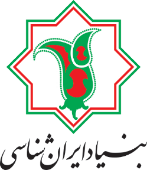 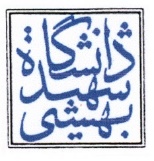 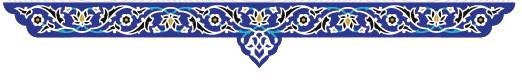 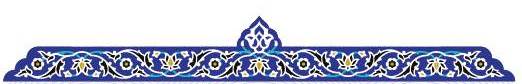 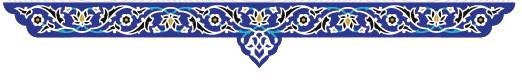 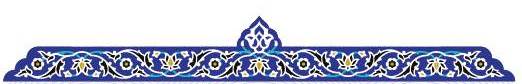 طرح کلی پیشنهاد پایان‌نامة کارشناسی‌ارشد ‏ معاونت پژوهشیواحد تحصیلات تکمیلی1402شرح اجمالی موضوع پیشنهادی/ مسئله اصلی، پرسش اصلی و هدف تحقیق:..............................................................................................................................................................................................................................................................................................................................................................................................................................................................................................................................................................................................................................................................................................................................................................................................................................................................................................................................................................................................................................................................................................................................................................................................................................................................................................................................................................................................................................................................................................................................................................................................................................................................................................................................................................................................................................................................................................................................................................................................................................................................................................................................................................................................................................................................................................................................................................................................................................................................................................................................................................................................................................................................................................................................................................................................................................................................................................................................................................................................................................................................................................................................................................................................................................................................................................................................................................................................................................................................................................................................................................................................................................................................................................................................................................................................................................................................................................................................................................................................................................پیشینة تحقیق، وجوه تمایز این تحقیق با پیشینة آن و وجه نوآورانة تحقیق:................................................................................................................................................................................................................................................................................................................................................................................................................................................................................................................................................................................................................................................................................................................................................................................................................................................................................................................................................................................................................................................................................................................................................................................................................................................................................................................................................................................................................................................................................................................................................................................................................................................................................................................................................................................................................................................................................................................................................................................................................................................................................................................................................................................................................................................................................................................................................................................................................................................................................................................................................................................................................................................................................................................................................................................................................................................................................................................................................................................................................................................................................................................................................................................................................................................................................................................................................................................................................................................................................................................................................................................روش تحقیق (مشتمل بر توضیح اولیة روش اجرا، جامعه و نمونه تحقیق):..............................................................................................................................................................................................................................................................................................................................................................................................................................................................................................................................................................................................................................................................................................................................................................................................................................................................................................................................................................................................................................................................................................................................................................................................................................................................................................................................................................................................................................................................................................................................................................................................................................................................................................................................................................................................................................................................................................................................................................................................................................................................................................................................................................................................................................................................................................................................................................................................................................................................................................................................................................................................................................................................................................................................................................................................................................................................................................................................................................................................................................................................................................................................................................................................................................................................................................................................................................................................................................................................................................................................................................................................................................................................................................................................................................................................................................................................................................................................................................................................................................محور پژوهشی مرتبط با موضوع (بر اساس برنامه پژوهشی بنیاد):..................................................................................................................................................................................................................................................................................................................................................................................................................................................................................................................................................................................................................................................................... تایید طرحنامه توسط استاد راهنما:طرحنامة حاضر با راهنمایی و نظارت اینجانب مدون‌شده است و تأیید می‌شود.                                           نام و نام خانوادگی استاد راهنما:                                          تاریخ:                                         امضا:نام گروه:گرایش (در صورت وجود):گرایش (در صورت وجود):تاریخ ارائه به گروه:نام و نام خانوادگی دانشجو:شمارة دانشجویی:شمارة دانشجویی:امضاء دانشجو:عنوان پیشنهادی:عنوان پیشنهادی:تاریخ بررسی پیشنهاد در گروه:تاریخ بررسی پیشنهاد در گروه:نام و نام خانوادگی استاد راهنمای پیشنهادی:تخصص و رتبة علمی:عضو هیئت علمی دانشگاه/ پژوهشگاه ...نام و نام خانوادگی استاد راهنمای پیشنهادی:تخصص و رتبة علمی:عضو هیئت علمی دانشگاه/ پژوهشگاه ...استاد مشاور پیشنهادی:تخصص و رتبة علمی:عضو هیئت علمی دانشگاه/ پژوهشگاه ...استاد مشاور پیشنهادی:تخصص و رتبة علمی:عضو هیئت علمی دانشگاه/ پژوهشگاه ...